 Ուսումնական երրորդ շրջանի ամփոփում 1․ Պատկերներից յուրաքանչյուրի նշված մասն արտահայտի՛ր թվերով։ 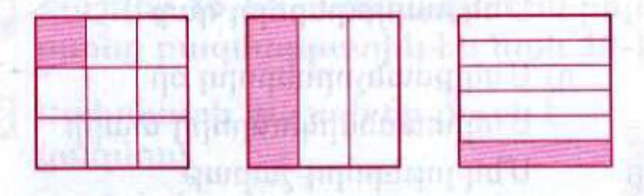 2.  Հաշվի՛ր օգտվելով բազմապատկման զուգորդական հատկությունից։ 7x60x5=2100172x2x5=17203. Հաշվի՛ր  օգտվելով գումարման զուգորդական հատկությունից։700+630+70=1400415+392+8=8154. Համեմատի՛ր։ 5․  Գտի՛ր թվի նշված մասը35-ի  մասը (35:7)x1=5426-ի  մասը (426:6)x1=716. Գտի՛ր այն թիվը, որի․ 7x14x1=986x20x1=1209x22x1=1987․ Արտահայտի՛ր նշված միավորներով։ 8.  12  միանման մետաղադրամներից մեկը կեղծ է։ Լծակավոր  կշեռքի ամնաքիչը  քանի՞  կշռումով  կարող ենք գտնել կեղծ մետաղադրամը։ Հայտնի է, որ կեղծ մետաղադրամը թեթև է  մնացածներից։12:2=66:2=32:2=1Պատումի տեսքով ներկայացրու քո ուսումնական երրորդ շրջանի աշխատանքըԵս այս շրջանում իրականացրել եմ այս նախագծերը՝Կրկնության փաթեթ 4
Խնդիրներ մնացորդով բաժանման վերաբերյալԿրկնության փաթեթ 3Բազմապատկման զուգորդական հատկությունը
Գումարման զուգորդական հատկությունըՄոգական թվեր (քառակուսիններ)Կրկնություն փաթեթ 1Հավասար համարիչ ունեցող կոտորակների համեմատումըՀավասար հայտարար ունեցող կոտորակների համեմատում
Մասերի համեմատումըՀաջորդական թվերՈւսումնական գարուն
Հաջորդական թվերԹվի գտնելը երբ հայտնի է նրա մասը
Թվի մաս գտնելըՈւշադիր նայի՛ր գծագրերին և ամեն մեկի տակ գրի՛ր, թե ներկված մասը այդ պատկերի որ մասն է կազմում
Մաս և ամբողջՃանապարհ, ժամանակ արագությունՃանապարհ, ժամանակ, արագություն N2Մասնակցել եմ ամենամսյա մաթեմատիկական ֆլեշմոբերին։ Այո-ոչԱյո